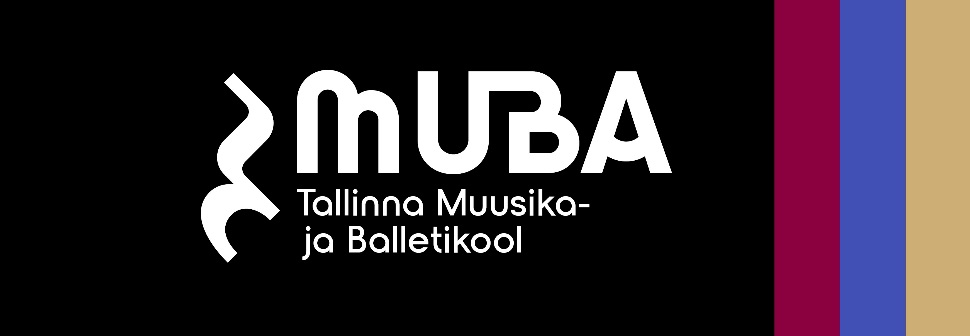 01.–04.12.2022EESTI NOORTE PIANISTIDE KONKURSS„EESTI KÕLA XI“ÜLDREEGLIDKonkurss toimub Tallinna Muusika- ja Balletikoolis (Pärnu mnt 59) 01.–04.12.2022.Konkurss on avatud kõigile Eesti klaveriõpilastele. Varem „Eesti kõla“ konkursil I koha võitnud isik saab sõltumata tema vanusest osaleda üksnes järgmises vanuserühmas.Konkurss toimub kahes kategoorias (v.a I ja VI vanuserühm) ning iga osaleja saab ise valida, millises kategoorias ta soovib konkureerida. Erandiks on Tallinna Muusika-ja Balletikooli ja Heino Elleri Muusikakooli õpilased, kes võivad osaleda üksnes „A“ kategoorias. Klassikalise suurvormi mõiste alla mahuvad sooloklaverile ajavahemikus 1750–1830 loodud teosed sonaat-allegro, rondo või variatsiooni vormis, mis lähtuvad Viini klassikute klaveristiilist. Suurvormide osad esitatakse kordusteta.Konkursi kavas nõutud kolm erinevat komponenti peavad olema esindatud kolme erineva teosena.Konkursi kava esitatakse peast.Konkursi osavõtumaks 30 eurot tuleb tasuda hiljemalt 31.10.2022 Rahandusministeeriumi pangaarvele EE891010220034796011 või EE932200221023778606, viitenumber 2800083115, selgitusse märkida „Eesti kõla XI“ ja osavõtja nimi.Kõik konkursil osalemisega seotud reisi- ja ööbimiskulud jäävad konkursandi enda kanda.Konkursile registreerimise lõpptähtaeg on 31.10.2022.KONKURSILE REGISTREERIMINEJärgnevad dokumendid tuleb saata hiljemalt 31.10.2022 elektrooniliselt aadressile: martti.raide@eamt.eevormikohaselt täidetud registreerimisvorm;portreefoto (JPG-, PNG- või TIF-fail);sünnitunnistuse, ID-kaardi või passi koopia;maksedokumendi koopia osavõtumaksu tasumise kohta (vajadusel väljastab kool eelnevalt arve, milleks tuleb eelnevalt pöörduda raamatupidamise poole).KONKURSI KAVAI vanuserühm (sünniaasta 2014 ja hiljem) Esitada kava, mis sisaldab järgmisi komponente: etüüd;eesti helilooja teos;programmiline teos (autori originaalpealkiri).Kava kestus kuni 5 min.NB! Selle vanuserühma konkurss toimub ühes kategoorias.II vanuserühm (sünniaasta 2012, 2013)Esitada kava, mis sisaldab järgmisi komponente: klassikalise suurvormi kiire osa;eesti helilooja teos;teos või teosed esitaja valikul.Kava kestus A-kategoorias 6–8 min, B-kategoorias 4–6  min.III vanuserühm (sünniaasta 2010, 2011)Esitada kava, mis sisaldab järgmisi komponente: klassikalise suurvormi kiire osa;eesti helilooja teos;teos või teosed esitaja valikul.Kava kestus A-kategoorias 8–12 min, B-kategoorias 6–9  min.IV vanuserühm (sünniaasta 2008, 2009)Esitada kava, mis sisaldab järgmisi komponente: klassikalise suurvormi kiire osa;eesti helilooja teos;teos või teosed esitaja valikul.Kava kestus A-kategoorias 13–18  min, B-kategoorias 8–13 min.V vanuserühm (sünniaasta 2006, 2007)Esitada kava, mis sisaldab järgmisi komponente: klassikaline suurvorm või selle osa(d);Mart Saare või Heino Elleri teos;teos või teosed esitaja valikul.Kava kestus A-kategoorias 15–20  min, B-kategoorias 10–15 min.VI vanuserühm (sünniaasta 2003, 2004, 2005 – v.a tudengid)Esitada kava, mis sisaldab järgmisi komponente: klassikaline suurvorm või selle osa(d);Mart Saare või Heino Elleri teos;teos või teosed esitaja valikul.Kava kestus 20–25 min.NB! Selle vanuserühma konkurss toimub ühes kategoorias.Info:Martti Raidemartti.raide@eamt.ee56494465Koostööpartnerid:EV KultuuriministeeriumEesti KultuurkapitalEesti Klaveriõpetajate ÜhingEesti Muusikakoolide LiitVaata ka: www.tmkk.edu.ee